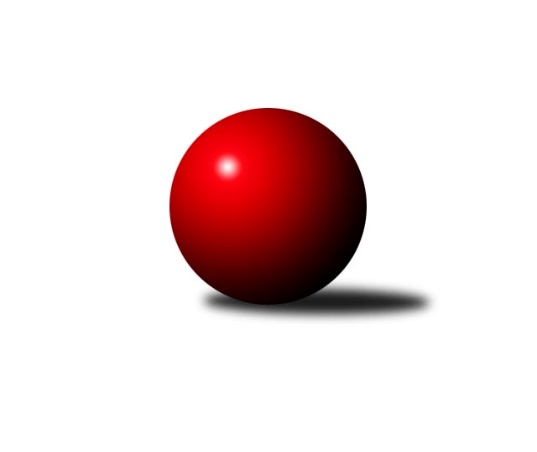 Č.9Ročník 2017/2018	18.11.2017Nejlepšího výkonu v tomto kole: 2591 dosáhlo družstvo: Lokomotiva Cheb˝D˝Krajský přebor KV 2017/2018Výsledky 9. kolaSouhrnný přehled výsledků:Slavia Karlovy Vary	- Jiskra Hazlov˝B˝	6:10	2412:2426		18.11.Jiskra Šabina	- SKK K.Vary˝B˝	16:0	2497:2295		18.11.Kuželky Aš˝B˝	- Sokol Teplá	10:6	2431:2387		18.11.Slovan K.Vary˝B˝	- SKK K.Vary˝C˝	14:2	2544:2411		18.11.TJ Lomnice˝C˝	- Lokomotiva Cheb˝C˝	14:2	2464:2293		18.11.Lokomotiva Cheb˝D˝	- TJ Jáchymov˝B˝	14:2	2591:2465		18.11.Tabulka družstev:	1.	Jiskra Hazlov˝B˝	9	8	0	1	97 : 47 	 	 2535	16	2.	Slovan K.Vary˝B˝	9	7	1	1	95 : 49 	 	 2477	15	3.	Jiskra Šabina	9	7	0	2	94 : 50 	 	 2506	14	4.	Kuželky Aš˝B˝	9	6	0	3	87 : 57 	 	 2533	12	5.	Sokol Teplá	9	5	1	3	86 : 58 	 	 2454	11	6.	TJ Lomnice˝C˝	9	4	1	4	72 : 72 	 	 2401	9	7.	Lokomotiva Cheb˝C˝	9	4	0	5	65 : 79 	 	 2387	8	8.	Slavia Karlovy Vary	9	3	1	5	76 : 68 	 	 2438	7	9.	SKK K.Vary˝B˝	9	3	0	6	54 : 90 	 	 2422	6	10.	Lokomotiva Cheb˝D˝	9	2	1	6	53 : 91 	 	 2316	5	11.	SKK K.Vary˝C˝	9	1	1	7	50 : 94 	 	 2373	3	12.	TJ Jáchymov˝B˝	9	1	0	8	35 : 109 	 	 2397	2Podrobné výsledky kola:	 Slavia Karlovy Vary	2412	6:10	2426	Jiskra Hazlov˝B˝	Zdeněk Chmel	 	 197 	 173 		370 	 0:2 	 399 	 	188 	 211		Jana Komancová	Zdeněk Pavlík	 	 190 	 197 		387 	 0:2 	 413 	 	195 	 218		Petr Haken	Vladimír Černohous	 	 198 	 209 		407 	 2:0 	 401 	 	197 	 204		Petr Bohmann	Ondřej Černohous	 	 202 	 208 		410 	 0:2 	 445 	 	219 	 226		Pavel Repčik	Radek Cimbala	 	 210 	 204 		414 	 2:0 	 402 	 	202 	 200		Andrea Špačková	Martin Mojžíš	 	 215 	 209 		424 	 2:0 	 366 	 	167 	 199		Kamil Bláharozhodčí: Nejlepší výkon utkání: 445 - Pavel Repčik	 Jiskra Šabina	2497	16:0	2295	SKK K.Vary˝B˝	František Seidl	 	 212 	 208 		420 	 2:0 	 405 	 	197 	 208		Martina Sobotková	Pavel Kučera	 	 227 	 229 		456 	 2:0 	 419 	 	185 	 234		Vítězslav Vodehnal	Jiří Beneš ml. ml.	 	 175 	 200 		375 	 2:0 	 308 	 	161 	 147		Blanka Pešková	Roman Bláha	 	 205 	 202 		407 	 2:0 	 395 	 	205 	 190		Václav Zeman	Jaromír Černý	 	 193 	 213 		406 	 2:0 	 368 	 	200 	 168		Jiří Kočan	Eduard Seidl	 	 217 	 216 		433 	 2:0 	 400 	 	210 	 190		Václav Čechurarozhodčí: Nejlepší výkon utkání: 456 - Pavel Kučera	 Kuželky Aš˝B˝	2431	10:6	2387	Sokol Teplá	František Mazák ml. ml.	 	 180 	 187 		367 	 0:2 	 406 	 	200 	 206		Jan Mandák	Vladislav Urban	 	 190 	 218 		408 	 0:2 	 412 	 	195 	 217		Miroslav Pešťák	Václav Veselý	 	 175 	 201 		376 	 2:0 	 355 	 	168 	 187		Jana Lukášková	Dagmar Jedličková	 	 194 	 200 		394 	 0:2 	 399 	 	200 	 199		Miroslava Poláčková	Vladimír Veselý st.	 	 204 	 216 		420 	 2:0 	 395 	 	202 	 193		Jiří Velek	Petr Jedlička ml.	 	 253 	 213 		466 	 2:0 	 420 	 	205 	 215		Miroslava Bokovározhodčí: Nejlepší výkon utkání: 466 - Petr Jedlička ml.	 Slovan K.Vary˝B˝	2544	14:2	2411	SKK K.Vary˝C˝	Johannes Luster	 	 218 	 220 		438 	 2:0 	 351 	 	167 	 184		Blanka Martinková	Daniela Stašová	 	 203 	 228 		431 	 2:0 	 407 	 	209 	 198		Libor Kupka	Tomáš Beck ml. ml.	 	 215 	 236 		451 	 2:0 	 449 	 	212 	 237		Jiří Gabriško	František Průša	 	 187 	 223 		410 	 2:0 	 400 	 	214 	 186		Václav Šnajdr	Miroslav Handšuh	 	 197 	 210 		407 	 0:2 	 431 	 	207 	 224		Pavel Pazdera	Zdeňka Zmeškalová	 	 205 	 202 		407 	 2:0 	 373 	 	198 	 175		Miroslav Špačekrozhodčí: Nejlepší výkon utkání: 451 - Tomáš Beck ml. ml.	 TJ Lomnice˝C˝	2464	14:2	2293	Lokomotiva Cheb˝C˝	Josef Volf	 	 215 	 194 		409 	 2:0 	 384 	 	191 	 193		Eva Nováčková	Josef Zvěřina	 	 181 	 196 		377 	 0:2 	 392 	 	176 	 216		Jana Hamrová	Lubomír Hromada	 	 202 	 222 		424 	 2:0 	 385 	 	199 	 186		Miroslav Budil	Růžena Kovačíková	 	 218 	 201 		419 	 2:0 	 377 	 	187 	 190		Vladimír Krýsl	Jiří Flejšar	 	 189 	 227 		416 	 2:0 	 395 	 	194 	 201		Petr Málek	Petr Lidmila	 	 210 	 209 		419 	 2:0 	 360 	 	186 	 174		Pavel Pokornýrozhodčí: Nejlepší výkon utkání: 424 - Lubomír Hromada	 Lokomotiva Cheb˝D˝	2591	14:2	2465	TJ Jáchymov˝B˝	Daniel Hussar	 	 207 	 201 		408 	 2:0 	 392 	 	188 	 204		Vlastimil Čegan	Michal Hric	 	 211 	 185 		396 	 0:2 	 400 	 	191 	 209		Vladimír Lukeš	Helena Gladavská	 	 229 	 230 		459 	 2:0 	 442 	 	225 	 217		Štefan Mrenica	Pavel Feksa	 	 198 	 214 		412 	 2:0 	 401 	 	190 	 211		Hana Makarová	Pavel Schubert	 	 220 	 224 		444 	 2:0 	 409 	 	201 	 208		Stanislav Pelc	Jiří Jaroš	 	 230 	 242 		472 	 2:0 	 421 	 	206 	 215		Vladimír Maxarozhodčí: Nejlepší výkon utkání: 472 - Jiří JarošPořadí jednotlivců:	jméno hráče	družstvo	celkem	plné	dorážka	chyby	poměr kuž.	Maximum	1.	Petr Jedlička ml. 	Kuželky Aš˝B˝	471.96	316.5	155.5	2.5	4/4	(504)	2.	Michael Wittwar 	Jiskra Hazlov˝B˝	447.40	301.2	146.2	3.3	5/6	(477)	3.	Pavel Kučera 	Jiskra Šabina	447.33	297.9	149.5	2.9	3/4	(462)	4.	Radek Cimbala 	Slavia Karlovy Vary	436.36	293.6	142.8	3.6	6/6	(464)	5.	Petr Haken 	Jiskra Hazlov˝B˝	434.72	291.9	142.8	3.1	6/6	(466)	6.	Petr Beseda 	Slovan K.Vary˝B˝	428.00	294.8	133.3	5.3	4/5	(449)	7.	Pavel Repčik 	Jiskra Hazlov˝B˝	426.35	291.6	134.8	6.3	5/6	(451)	8.	Vladislav Urban 	Kuželky Aš˝B˝	426.08	284.8	141.3	4.3	4/4	(450)	9.	Petr Bohmann 	Jiskra Hazlov˝B˝	424.83	291.4	133.4	5.4	6/6	(445)	10.	Roman Bláha 	Jiskra Šabina	424.55	305.6	119.0	7.5	4/4	(450)	11.	Vítězslav Vodehnal 	SKK K.Vary˝B˝	424.50	292.3	132.3	4.7	4/4	(442)	12.	Jana Komancová 	Jiskra Hazlov˝B˝	423.67	293.3	130.4	4.9	5/6	(458)	13.	Martin Mojžíš 	Slavia Karlovy Vary	422.28	288.2	134.1	5.1	6/6	(453)	14.	Jaromír Černý 	Jiskra Šabina	422.17	286.8	135.3	6.7	4/4	(452)	15.	Miroslav Pešťák 	Sokol Teplá	422.04	295.0	127.0	5.3	6/6	(440)	16.	Jaromír Valenta 	Sokol Teplá	421.80	294.1	127.7	7.1	5/6	(486)	17.	Václav Zeman 	SKK K.Vary˝B˝	421.19	288.9	132.3	4.8	4/4	(451)	18.	Jiří Gabriško 	SKK K.Vary˝C˝	420.48	294.1	126.4	8.0	5/5	(449)	19.	Zdeněk Pavlík 	Slavia Karlovy Vary	418.53	298.2	120.4	8.4	6/6	(454)	20.	Jiří Jaroš 	Lokomotiva Cheb˝D˝	417.16	288.3	128.8	6.2	5/5	(472)	21.	Miroslav Budil 	Lokomotiva Cheb˝C˝	416.10	290.5	125.6	8.0	5/5	(481)	22.	Luboš Axamský 	Sokol Teplá	414.25	281.8	132.5	4.5	4/6	(446)	23.	Stanislav Pelc 	TJ Jáchymov˝B˝	414.08	288.8	125.3	6.9	4/5	(449)	24.	Václav Čechura 	SKK K.Vary˝B˝	413.93	280.2	133.7	4.7	4/4	(468)	25.	Johannes Luster 	Slovan K.Vary˝B˝	411.40	288.2	123.2	6.2	5/5	(483)	26.	Miroslava Poláčková 	Sokol Teplá	410.08	286.5	123.6	5.5	6/6	(430)	27.	Zdeňka Zmeškalová 	Slovan K.Vary˝B˝	409.83	292.2	117.7	8.3	4/5	(437)	28.	Jiří Beneš ml.  ml.	Jiskra Šabina	409.50	289.1	120.4	10.8	3/4	(434)	29.	Helena Gladavská 	Lokomotiva Cheb˝D˝	408.48	279.2	129.2	5.8	5/5	(459)	30.	Vladimír Maxa 	TJ Jáchymov˝B˝	408.47	285.3	123.1	7.7	5/5	(425)	31.	Andrea Špačková 	Jiskra Hazlov˝B˝	408.31	280.9	127.4	8.9	4/6	(426)	32.	Jiří Velek 	Sokol Teplá	408.00	283.0	125.1	4.4	5/6	(448)	33.	Eduard Seidl 	Jiskra Šabina	407.60	292.5	115.1	6.7	4/4	(433)	34.	Vladimír Veselý  st.	Kuželky Aš˝B˝	407.00	283.8	123.2	6.5	4/4	(439)	35.	Eva Nováčková 	Lokomotiva Cheb˝C˝	406.97	279.3	127.7	6.0	5/5	(431)	36.	Dagmar Jedličková 	Kuželky Aš˝B˝	406.92	287.4	119.5	7.2	4/4	(441)	37.	Josef Volf 	TJ Lomnice˝C˝	406.67	278.7	128.0	7.3	4/5	(437)	38.	Daniela Stašová 	Slovan K.Vary˝B˝	406.64	282.4	124.2	4.1	5/5	(431)	39.	Václav Šnajdr 	SKK K.Vary˝C˝	406.32	283.0	123.3	6.7	5/5	(421)	40.	Pavel Pazdera 	SKK K.Vary˝C˝	406.10	287.4	118.7	9.2	4/5	(444)	41.	Petr Lidmila 	TJ Lomnice˝C˝	405.32	284.2	121.1	7.9	5/5	(442)	42.	Gerhard Brandl 	Jiskra Šabina	404.00	280.8	123.2	7.8	3/4	(423)	43.	František Mazák ml.  ml.	Kuželky Aš˝B˝	403.92	274.8	129.1	7.3	3/4	(417)	44.	Jiří Flejšar 	TJ Lomnice˝C˝	402.44	288.2	114.2	8.3	5/5	(458)	45.	Petr Málek 	Lokomotiva Cheb˝C˝	402.40	281.7	120.7	8.3	5/5	(449)	46.	Václav Veselý 	Kuželky Aš˝B˝	402.28	285.6	116.7	7.9	3/4	(434)	47.	Pavel Schubert 	Lokomotiva Cheb˝D˝	401.63	283.1	118.5	8.8	4/5	(444)	48.	Zdeněk Loveček 	SKK K.Vary˝B˝	401.33	278.8	122.6	8.0	3/4	(429)	49.	Vladimír Lukeš 	TJ Jáchymov˝B˝	399.33	277.7	121.6	8.3	5/5	(426)	50.	Vladimír Černohous 	Slavia Karlovy Vary	398.80	281.7	117.1	8.5	5/6	(428)	51.	Martina Sobotková 	SKK K.Vary˝B˝	396.38	276.7	119.7	7.5	4/4	(422)	52.	Libor Kupka 	SKK K.Vary˝C˝	395.80	276.7	119.1	7.7	5/5	(417)	53.	Kamil Bláha 	Jiskra Hazlov˝B˝	394.94	282.6	112.3	11.1	4/6	(461)	54.	Ondřej Černohous 	Slavia Karlovy Vary	393.00	278.7	114.3	9.0	6/6	(410)	55.	Vlastimil Čegan 	TJ Jáchymov˝B˝	392.63	276.8	115.8	9.6	4/5	(410)	56.	Jiří Šeda 	TJ Jáchymov˝B˝	391.92	279.8	112.2	10.8	4/5	(415)	57.	Jana Hamrová 	Lokomotiva Cheb˝C˝	388.87	277.1	111.8	10.3	5/5	(432)	58.	Jan Mandák 	Sokol Teplá	388.79	282.7	106.1	9.7	6/6	(425)	59.	Jiří Kočan 	SKK K.Vary˝B˝	386.56	274.4	112.1	9.2	3/4	(425)	60.	Daniel Hussar 	Lokomotiva Cheb˝D˝	385.95	271.4	114.6	9.1	5/5	(428)	61.	Miroslav Špaček 	SKK K.Vary˝C˝	384.20	272.8	111.4	9.8	5/5	(428)	62.	Pavel Pokorný 	Lokomotiva Cheb˝C˝	382.77	275.1	107.7	12.0	5/5	(412)	63.	Vladimír Krýsl 	Lokomotiva Cheb˝C˝	381.13	272.4	108.8	11.3	4/5	(434)	64.	Josef Zvěřina 	TJ Lomnice˝C˝	380.00	275.5	104.6	11.5	5/5	(417)	65.	Pavel Feksa 	Lokomotiva Cheb˝D˝	376.25	267.8	108.5	10.2	5/5	(425)	66.	Blanka Pešková 	SKK K.Vary˝B˝	372.13	267.7	104.4	10.4	4/4	(414)	67.	Blanka Martinková 	SKK K.Vary˝C˝	365.20	274.7	90.5	17.4	5/5	(409)	68.	Jan Adam 	Lokomotiva Cheb˝D˝	336.10	248.1	88.0	18.3	5/5	(396)		Jitka Laudátová 	Kuželky Aš˝B˝	452.00	288.0	164.0	2.0	1/4	(452)		Pavel Přerost 	TJ Lomnice˝C˝	448.00	296.0	152.0	3.0	1/5	(448)		Štefan Mrenica 	TJ Jáchymov˝B˝	434.00	301.7	132.3	9.0	3/5	(450)		Tomáš Seidl 	Jiskra Šabina	432.50	299.5	133.0	7.0	2/4	(447)		Miroslav Handšuh 	Slovan K.Vary˝B˝	428.00	286.8	141.3	7.2	3/5	(453)		Tomáš Beck ml.  ml.	Slovan K.Vary˝B˝	424.83	287.7	137.2	5.0	3/5	(451)		Bohumil Vyleťal 	Lokomotiva Cheb˝C˝	419.50	292.5	127.0	7.0	2/5	(427)		Rudolf Schmmer 	TJ Lomnice˝C˝	419.00	285.0	134.0	7.5	2/5	(433)		Václav Mašek 	Kuželky Aš˝B˝	418.50	279.0	139.5	6.3	2/4	(460)		Miroslava Boková 	Sokol Teplá	417.00	297.7	119.3	6.4	3/6	(450)		Ladislav Martínek 	TJ Jáchymov˝B˝	415.75	291.6	124.1	8.5	2/5	(435)		Marcel Toužimský 	Slovan K.Vary˝B˝	415.00	283.0	132.0	8.0	1/5	(415)		Jan Bartoš 	Jiskra Hazlov˝B˝	410.00	279.0	131.0	11.0	1/6	(410)		Růžena Kovačíková 	TJ Lomnice˝C˝	409.75	286.0	123.8	6.5	2/5	(419)		František Seidl 	Jiskra Šabina	409.67	280.3	129.3	8.3	1/4	(420)		Michal Hric 	Lokomotiva Cheb˝D˝	409.50	291.0	118.5	6.0	1/5	(423)		Lubomír Hromada 	TJ Lomnice˝C˝	408.20	283.2	125.0	10.9	3/5	(424)		Michaela Čejková 	Slovan K.Vary˝B˝	404.00	282.5	121.5	8.5	1/5	(418)		Petr Janda 	TJ Lomnice˝C˝	403.00	285.5	117.5	4.0	1/5	(415)		František Průša 	Slovan K.Vary˝B˝	399.00	275.0	124.0	6.5	2/5	(423)		Zdeněk Chmel 	Slavia Karlovy Vary	397.22	285.2	112.0	11.3	3/6	(433)		Petr Kocifaj 	TJ Jáchymov˝B˝	396.00	278.3	117.7	9.3	1/5	(419)		Andrea Ječmenová 	TJ Lomnice˝C˝	391.00	274.0	117.0	10.0	2/5	(413)		Jiří Mitáček  st.	SKK K.Vary˝C˝	388.00	265.0	123.0	7.5	1/5	(403)		Rostislav Milota 	Sokol Teplá	386.00	281.0	105.0	12.0	1/6	(386)		Robert Žalud 	Slovan K.Vary˝B˝	385.67	276.3	109.3	8.7	1/5	(402)		Adolf Klepáček 	Lokomotiva Cheb˝D˝	380.00	255.0	125.0	10.0	1/5	(380)		Jiří Beneš 	Jiskra Šabina	377.63	285.6	92.0	3.8	2/4	(428)		Jiří Matoušek 	Lokomotiva Cheb˝D˝	377.00	274.0	103.0	9.0	1/5	(377)		Štefan Cimbala 	Slavia Karlovy Vary	377.00	274.3	102.7	11.5	3/6	(401)		Albert Kupčík 	TJ Lomnice˝C˝	375.33	278.7	96.7	11.3	3/5	(412)		Hana Makarová 	TJ Jáchymov˝B˝	368.67	260.0	108.7	12.7	3/5	(401)		Jana Lukášková 	Sokol Teplá	355.00	257.0	98.0	14.0	1/6	(355)		Hedvika Besedová 	Slovan K.Vary˝B˝	351.00	255.0	96.0	9.0	1/5	(351)		Antonín Tóth 	TJ Jáchymov˝B˝	322.00	245.0	77.0	17.0	1/5	(322)		Štěpán Pilnáček 	Slavia Karlovy Vary	318.00	237.0	81.0	18.0	1/6	(318)		Ivan Rambousek 	Lokomotiva Cheb˝D˝	312.00	224.0	88.0	19.0	1/5	(312)Sportovně technické informace:Starty náhradníků:registrační číslo	jméno a příjmení 	datum startu 	družstvo	číslo startu
Hráči dopsaní na soupisku:registrační číslo	jméno a příjmení 	datum startu 	družstvo	Program dalšího kola:10. kolo25.11.2017	so	9:00	Slavia Karlovy Vary - Lokomotiva Cheb˝D˝	25.11.2017	so	9:00	Jiskra Šabina - TJ Jáchymov˝B˝	25.11.2017	so	9:00	Kuželky Aš˝B˝ - SKK K.Vary˝B˝	25.11.2017	so	11:00	Slovan K.Vary˝B˝ - Jiskra Hazlov˝B˝	25.11.2017	so	12:30	TJ Lomnice˝C˝ - SKK K.Vary˝C˝	25.11.2017	so	14:00	Lokomotiva Cheb˝C˝ - Sokol Teplá	Nejlepší šestka kola - absolutněNejlepší šestka kola - absolutněNejlepší šestka kola - absolutněNejlepší šestka kola - absolutněNejlepší šestka kola - dle průměru kuželenNejlepší šestka kola - dle průměru kuželenNejlepší šestka kola - dle průměru kuželenNejlepší šestka kola - dle průměru kuželenNejlepší šestka kola - dle průměru kuželenPočetJménoNázev týmuVýkonPočetJménoNázev týmuPrůměr (%)Výkon1xJiří JarošLokomotiva Cheb4723xPavel KučeraJiskra Šabina113.364568xPetr Jedlička ml.Kuželky Aš˝B˝4668xPetr Jedlička ml.Kuželky Aš˝B˝112.984662xHelena GladavskáLokomotiva Cheb4591xJiří JarošLokomotiva Cheb111.914723xPavel KučeraJiskra Šabina4561xPavel RepčikJiskra Hazlov˝B111.824451xTomáš Beck ml. ml.Slovan K.Vary˝B4511xTomáš Beck ml. ml.Slovan K.Vary˝B110.574511xJiří GabriškoSKK K.Vary˝C˝4491xJiří GabriškoSKK K.Vary˝C˝110.08449